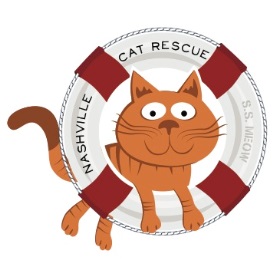 2019 Nashville Cat Rescue Projected Operating BudgetExpenses:Supplies purchased or reimbursed on behalf of adoption centers and for foster homes: $22,000Other veterinary supplies (purchased directly from manufacturer, including flea treatment and preventative, dewormer, combo test): $16,500Insurance: $973Bank Charges: $300Miscellaneous (Adoption fees reimbursed to adopters that have returned cats): -$1,000Professional Veterinary fees: $210,000Printing and postage: $4,500Occupancy, rent, utilities, accounting and maintenance: $4,500Total: $259,773Income:Adoption Fees: -$90,000 -100,000. Based on 1,000 - 1,100 adoptionsWe hope to do over 1,200 adoptions in 2019Contributions, gifts, grants, fundraising: $160,000 (Operational)Total: $250,000-$260,000615-596-4471         P.O. Box 140898Nashville, TN 37214                                   nashvillecatrescue.org